День знакомств.     Добрый день ребята. Мы рады новой встрече с вами. Нам предстоит путешествие в страну «Спортландия». Но попасть в неё может только тот, кто выполнит  упражнения. Переходим по ссылке и  дружно и повторяем.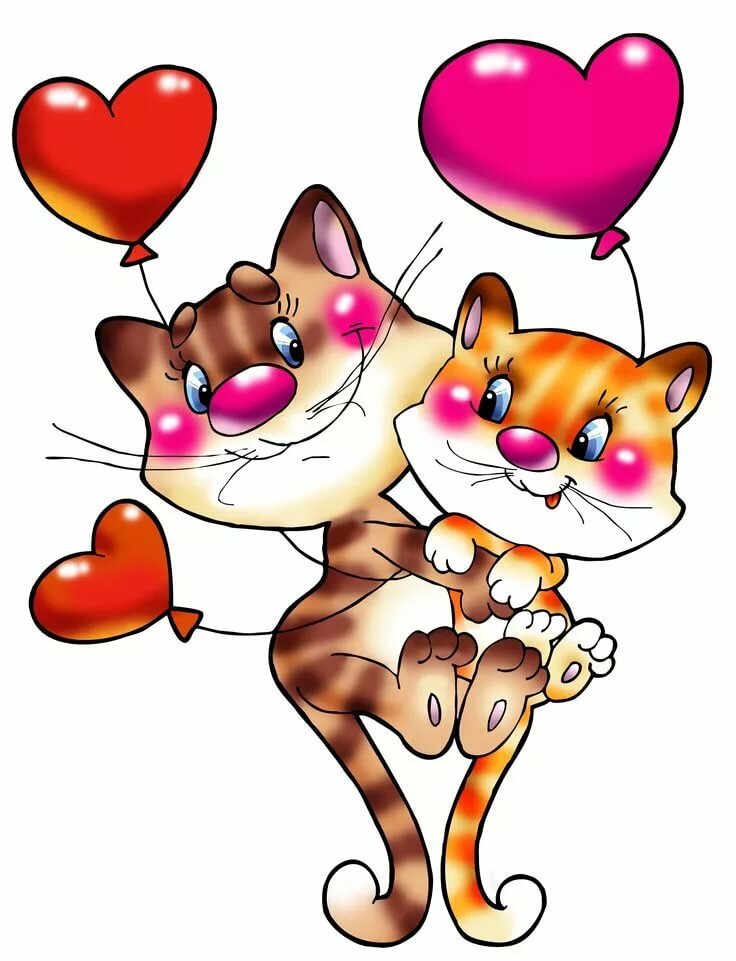 https://youtu.be/7ELMG_9fVeY Давайте  мы с вами посмотрим видеоролик о вреде курения.  https://ok.ru/video/126041786880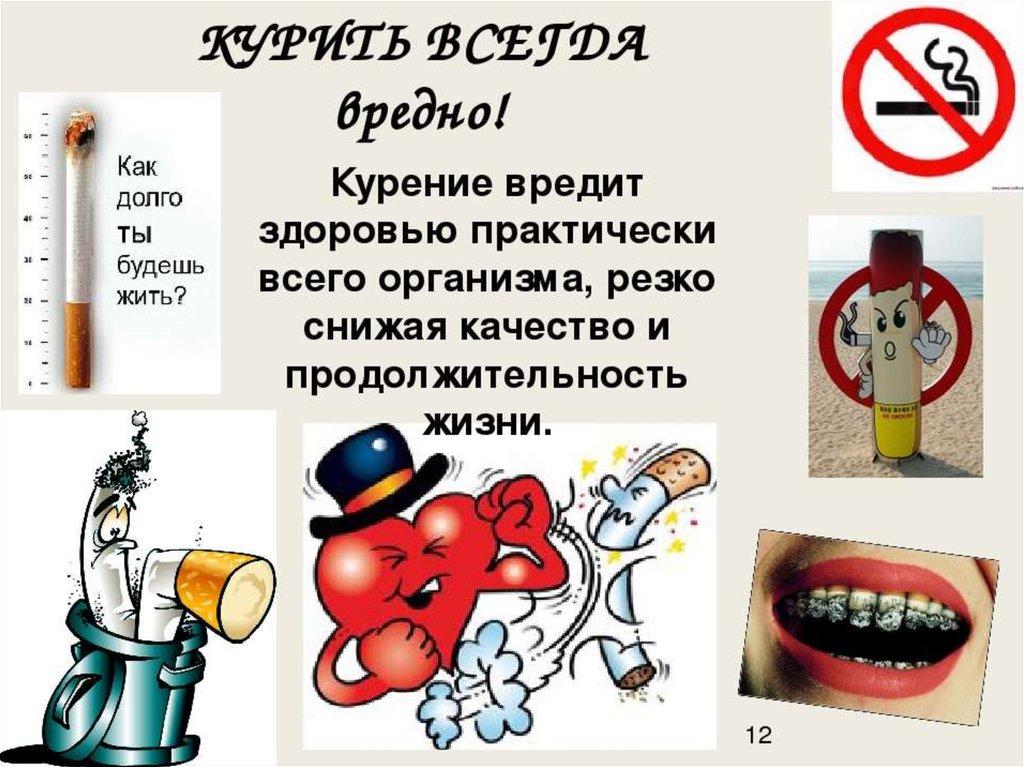     У каждого отряда должен быть свой герб, символ, эмблема. Предлагаю вам придумать символ для нашего отряда и  изобразить его (краски, аппликации, лепка и т.д.). Вот вам небольшой мастер-класс.https://youtu.be/R8KebgB4kKM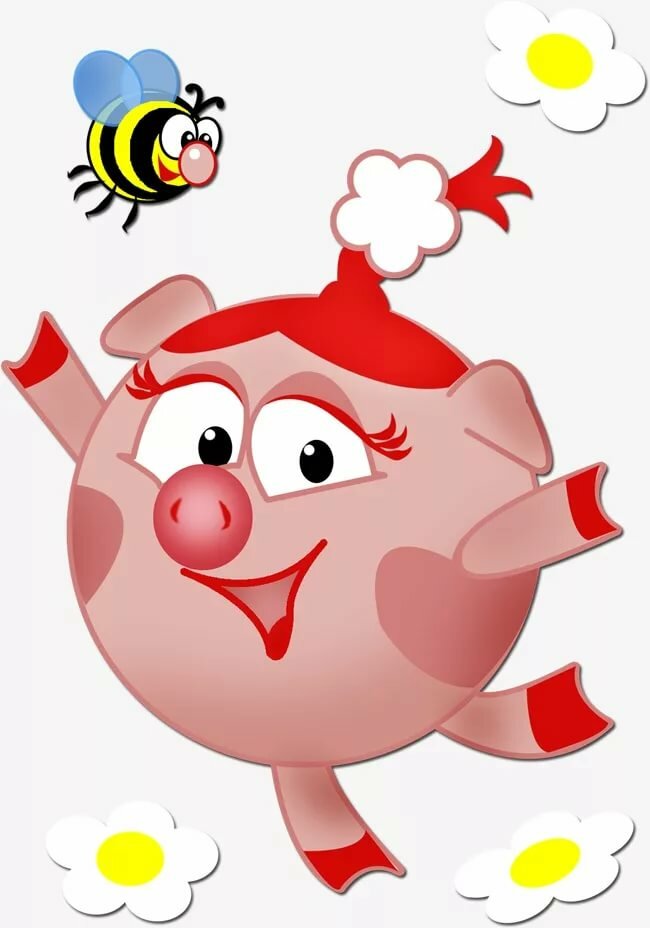    Вот и подошел к концу наш первый день. А закончим мы его минуткой безопасности.https://youtu.be/rzxNgXlspeg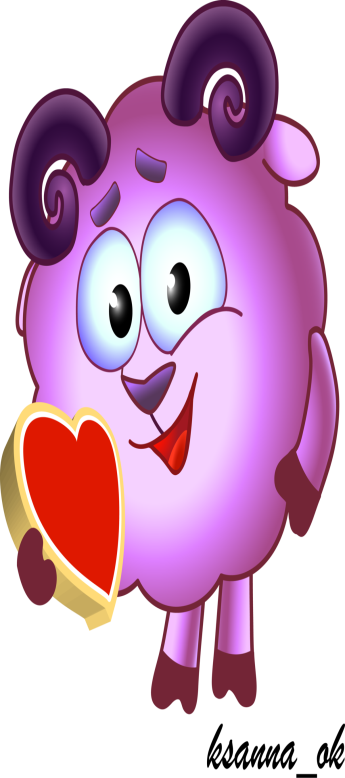 	Вы можете принять участие во всех мероприятиях или в каком - то одном.Фотографии ваших поделок отсылайте по адресу:seryhlarisa@yandex.ru до 15.00Не забудьте указать свою фамилию, имя и название мероприятияАвторов самых лучших работ ждут грамоты.